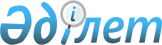 Об утверждении Правил оказания социальной помощи, установления размеров и определения перечня отдельных категорий нуждающихся граждан
					
			Утративший силу
			
			
		
					Решение Жылыойского районного маслихата Атырауской области № 15-4 от 23 августа 2013 года. Зарегистрировано Департаментом юстиции Атырауской области 3 сентября 2013 года № 2776. Утратило силу решением Жылыойского районного маслихата Атырауской области от 24 декабря 2015 года № 35-14      Сноска. Утратило силу решением Жылыойского районного маслихата Атырауской области от 24.12.2015 № 35-14 (вводится в действие по истечении десяти календарных дней после дня его первого официального опубликования).

      В соответствии с пунктом 2-3 статьи 6 Закона Республики Казахстан от 23 января 2001 года "О местном государственном управлении и самоуправлении в Республике Казахстан", Постановлением Правительства Республики Казахстан от 21 мая 2013 года № 504 "Об утверждении Типовых правил оказания социальной помощи, установления размеров и определения перечня отдельных категорий нуждающихся граждан" и рассмотрев постановление районного акимата от 19 августа 2013 года № 428 районный маслихат РЕШИЛ:



      1. Утвердить правила оказания социальной помощи, установления размеров и определения перечня отдельных категорий нуждающихся граждан согласно приложению к настоящему решению.



      2. Контроль за выполнением настоящего решения возложить на председателя постоянной комисcии по вопросам социальной защиты населения, здравоохранения, образования, культуры и по делам молодежи (Х. Жамалов) районного маслихата.



      3. Настоящее решение вступает в силу со дня государственной регистрации в органах юстиции, вводится в действие по истечении десяти календарных дней после дня его первого официального опубликования.      Председатель ХV сессии

      районного маслихата                        Х. Жамалов      Секретарь районного маслихата              М. Кенганов

Утверждено решением     

Жылыойского районного маслихата

от 23 августа 2013 года № 15-4 Правила оказания социальной помощи, установления размеров и определения перечня отдельных категорий нуждающихся граждан

      1. Настоящие правила оказания социальной помощи, установления размеров и определения перечня отдельных категорий нуждающихся граждан (далее – Правила) разработаны в соответствии с пунктом 2-3 статьи 6 Закона Республики Казахстан от 23 января 2001 года "О местном государственном управлении и самоуправлении в Республике Казахстан" и постановления Правительства Республики Казахстан от 21 мая 2013 года № 504 "Об утверждени Типовых правил оказания социальной помощи, установления размеров и определения перечня отдельных категорий нуждающихся граждан". Общие положения

      2. Основные термины и понятия, которые используются в настоящих правилах:



      1) памятные даты – события, имеющие общенародное историческое, духовное, культурное значение и оказавшие влияние на ход истории Республики Казахстан;



      2) специальная комиссия – комиссия, создаваемая решением акима района по рассмотрению заявления лица (семьи), претендующего на оказание социальной помощи в связи с наступлением трудной жизненной ситуации;



      3) прожиточный минимум – необходимый минимальный денежный доход на одного человека, равный по величине стоимости минимальной потребительской корзины, рассчитываемой органом статистики в области;



      4) праздничные дни – дни национальных и государственных праздников Республики Казахстан;



      5) среднедушевой доход семьи (гражданина) – доля совокупного дохода семьи, приходящаяся на каждого члена семьи в месяц;



      6) трудная жизненная ситуация – ситуация, объективно нарушающая жизнедеятельность гражданина, которую он не может преодолеть самостоятельно;



      7) уполномоченный орган – исполнительный орган района в сфере социальной защиты населения, финансируемый за счет местного бюджета, осуществляющий оказание социальной помощи;



      8) уполномоченная организация – Республиканское государственное казенное предприятие "Государственный центр по выплате пенсий Министерства труда и социальной защиты населения Республики Казахстан";



      9) участковая комиссия – комиссия, создаваемая решением акимов соответствующих административно – территориальных единиц для проведения обследования материального положения лиц (семей), обратившихся за социальной помощью, и подготовки заключений;



      10) предельный размер – утвержденный максимальный размер социальной помощи.



      3. Для целей настоящих правил под социальной помощью понимается помощь, предоставляемая местными исполнительными органами (далее - МИО) в денежной или натуральной форме отдельным категориям нуждающихся граждан (далее – получатели) в случае наступления трудной жизненной ситуации, а также к памятным датам и праздничным дням.



      4. Лицам, указанным в статье 20 Закона Республики Казахстан от 28 апреля 1995 года "О льготах и социальной защите участников, инвалидов Великой Отечественной войны и лиц, приравненных к ним" и cтатье 16 Закона Республики Казахстан 13 апреля 2005 "О социальной защите инвалидов в Республике Казахстан", социальная помощь оказывается в порядке, предусмотренном настоящими правилами.



      5. Социальная помощь предоставляется единовременно и (или) периодически (ежемесячно, ежеквартально, 1 раз в полугодие).



      6. Участковые и специальные комиссии осуществляют свою деятельность на основании положений, утверждаемых областными МИО. 2. Порядок определения перечня категорий получателей социальной помощи и установления размеров социальной помощи

      7. Основаниями для отнесения граждан к категории нуждающихся при наступлении трудной жизненной ситуации являются:



      1) основания, предусмотренные законодательством Республики Казахстан;



      2) причинение ущерба гражданину (семье) либо его имуществу вследствие стихийного бедствия или пожара либо наличие социально значимого заболевания;



      3) наличие среднедушевого дохода, не превышающего порога, установленного местными представительными органами в кратном отношении к прожиточному минимуму.

      Окончательный перечень оснований для отнесения граждан к категории нуждающихся и проведения обследований материально-бытового положения лица (семьи) утверждается местными представительными органами.

      Специальные комиссии при вынесении заключения о необходимости оказания социальной помощи руководствуются утвержденным местными представительными органами перечнем оснований для отнесения граждан к категории нуждающихся.



      8. К памятным датам и праздничным дням размер социальной помощи для отдельно взятой категории получателей устанавливается в едином размере по согласованию с МИО области.



      9. Размер оказываемой социальной помощи в каждом отдельном случае определяет специальная комиссия и указывает его в заключении о необходимости оказания социальной помощи. 3. Порядок оказания социальной помощи

      10. Социальная помощь к памятным датам и праздничным дням оказывается по списку, утверждаемому МИО по представлению уполномоченной организации либо иных организаций без истребования заявлений от получателей.



      11. Для получения социальной помощи при наступлении трудной жизненной ситуации заявитель от себя или от имени семьи в уполномоченный орган или акиму поселка, села, сельского округа представляет заявление с приложением следующих документов:



      1) документ, удостоверяющий личность;



      2) документ, подтверждающий регистрацию по постоянному месту жительства;



      3) сведения о составе лица (семьи) согласно приложению 1 к настоящим правилам;



      4) сведения о доходах лица (членов семьи);



      5) акт и/или документ, подтверждающий наступление трудной жизненной ситуации;



      12. Документы представляются в подлинниках и копиях для сверки, после чего подлинники документов возвращаются заявителю.



      13. При поступлении заявления на оказание социальной помощи при наступлении трудной жизненной ситуации уполномоченный орган или аким поселка, села, сельского округа в течение одного рабочего дня направляют документы заявителя в участковую комиссию для проведения обследования материального положения лица (семьи).



      14. Участковая комиссия в течение двух рабочих дней со дня получения документов проводит обследование заявителя, по результатам которого составляет акт о материальном положении лица (семьи), подготавливает заключение о нуждаемости лица (семьи) в социальной помощи по формам согласно приложениям 2, 3 к настоящим правилам и направляет их в уполномоченный орган или акиму поселка, села, сельского округа.

      Аким поселка, села, сельского округа в течение двух рабочих дней со дня получения акта и заключения участковой комиссии направляет их с приложенными документами в уполномоченный орган.



      15. В случае недостаточности документов для оказания социальной  помощи, уполномоченный орган запрашивает в соответствующих органах сведения, необходимые для рассмотрения представленных для оказания социальной помощи документов.



      16. В случае невозможности представления заявителем необходимых документов в связи с их порчей, утерей, уполномоченный орган принимает решение об оказании социальной помощи на основании данных иных уполномоченных органов и организаций, имеющих соответствующие сведения.



      17. Уполномоченный орган в течение одного рабочего дня со дня поступления документов от участковой комиссии или акима поселка, села, сельского округа производит расчет среднедушевого дохода лица (семьи) в соответствии с законодательством Республики Казахстан и представляет полный пакет документов на рассмотрение специальной комиссии.



      18. Специальная комиссия в течение двух рабочих дней со дня поступления документов выносит заключение о необходимости оказания социальной помощи, при положительном заключении указывает размер социальной помощи.



      19. Уполномоченный орган в течение восьми рабочих дней со дня регистрации документов заявителя на оказание социальной помощи принимает решение об оказании либо отказе в оказании социальной помощи на основании принятых документов и заключения специальной комиссии о необходимости оказания социальной помощи.

      В случаях, указанных в пунктах 15 и 16 настоящих правил, уполномоченный орган принимает решение об оказании либо отказе в оказании социальной помощи в течение двадцати рабочих дней со дня принятия документов от заявителя или акима поселка, села, сельского округа.



      20. Уполномоченный орган письменно уведомляет заявителя о принятом решении (в случае отказа - с указанием основания) в течение трех рабочих дней со дня принятия решения.



      21. По одному из установленных оснований социальная помощь в течение одного календарного года повторно не оказывается.



      22. Отказ в оказании социальной помощи осуществляется в случаях:



      1) выявления недостоверных сведений, представленных заявителями;



      2) отказа, уклонения заявителя от проведения обследования материального положения лица (семьи);



      3) превышения размера среднедушевого дохода лица (семьи) установленного местными представительными органами порога для оказания социальной помощи.



      23. Финансирование расходов на предоставление социальной помощи осуществляется в пределах средств, предусмотренных бюджетом района на текущий финансовый год. 4. Основания для прекращения и возврата предоставляемой социальной помощи

      24. Социальная помощь прекращается в случаях:



      1) смерти получателя;



      2) выезда получателя  на постоянное проживание за пределы соответствующей административно-территориальной единицы;



      3) направления получателя на проживание в государственные медико-социальные учреждения;



      4) выявления недостоверных сведений, представленных заявителем.

      Выплата социальной помощи прекращается с месяца наступления указанных обстоятельств.



      25. Излишне выплаченные суммы подлежат возврату в добровольном или ином установленном законодательством Республики Казахстан порядке. 5. Заключительное положение

      26. Мониторинг и учет предоставления социальной помощи проводит уполномоченный орган с использованием базы данных автоматизированной информационной системы "Е-Собес".

Приложение 1 к Правилам     

оказания социальной помощи,    

установления размеров и определения

перечня отдельных категорий    

нуждающихся граждан       Регистрационный номер семьи _______________________ Сведения о составе семьи заявителя      _____________________              _________________________

      (Ф.И.О. заявителя)                   (домашний адрес, тел.)Подпись заявителя ____________________ Дата ______________      Ф.И.О. должностного лица органа,

      уполномоченного заверять

      сведения о составе семьи _____________________

                               (подпись)

Приложение 2 к Правилам     

оказания социальной помощи,    

установления размеров и определения

перечня отдельных категорий    

нуждающихся граждан        АКТ

обследования для определения нуждаемости лица (семьи) в связи с наступлением трудной жизненной ситуации      от "___" ________ 20___г.                  ________________

                                                (населенный пункт)      1. Ф.И.О. заявителя ___________________________________________

      2. Адрес места жительства _____________________________________

      _______________________________________________________________

      3. Трудная жизненная ситуация, в связи с наступлением которой заявитель обратился за социальной помощью ___________________________

      4. Состав семьи (учитываются фактически проживающие в семье) ________ человек, в том числе:      Всего трудоспособных _________ человек.

      Зарегистрированы в качестве безработного в органах занятости _______ человек.

      Количество детей:

      обучающихся в высших и средних учебных заведениях на платной основе _______ человек, стоимость обучения в год ________ тенге;

      Наличие в семье участников ВОВ, инвалидов ВОВ, приравненных к участникам ВОВ и инвалидам ВОВ, пенсионеров, пожилых лиц, старше 80-ти лет, лиц, имеющих социально-значимые заболевания (злокачественные новообразования, туберкулез, вирус иммунодефицита человека), инвалидов, детей-инвалидов (указать или добавить иную категорию) _____________________________________________________

      5. Условия проживания (общежитие, арендное, приватизированное жилье, служебное жилье, жилой кооператив, индивидуальный жилой дом или иное - указать) _________________________________________________

      Расходы на содержание жилья ________________________________________________________________________________________________________

      Доходы семьи:      6. Наличие:

      автотранспорта (марка, год выпуска, правоустанавливающий документ, заявленные доходы от его эксплуатации) ________________________________________________________________________________________________________________ иного жилья, кроме занимаемого в настоящее время, (заявленные доходы от его эксплуатации) __________________________________________________________________________________________________________________________________________

      7. Сведения о ранее полученной помощи (форма, сумма, источник) _______________________________________________________________________________________________________________________________________________________________________________________________________________

      8. Иные доходы семьи (форма, сумма, источник): _______________________________________________________________________________________________________________________________________________________________________________________________________________

      9. Обеспеченность детей школьными принадлежностями, одеждой, обувью _____________________________________________________________________

      10. Санитарно-эпидемиологические условия проживания _____________________________________________________________________

      Председатель комиссии:

      ________________________ ______________________

      Члены комиссии: 

      ________________________ ______________________

      ________________________ ______________________

      ________________________ ______________________

             (подпись)               (Ф.И.О.)      С составленным актом ознакомлен(а): ______________________

                                        Ф.И.О. и подпись заявителя

      От проведения обследования отказываюсь _______________ Ф.И.О. и подпись заявителя

      От проведения обследования отказываюсь _______________ Ф.И.О. и подпись заявителя (или одного из членов семьи), дата _____________________________________________________________________

(заполняется в случае отказа заявителя от проведения обследования)

Приложение 3 к Правилам     

оказания социальной помощи,    

установления размеров и определения

перечня отдельных категорий    

нуждающихся граждан        Заключение участковой комиссии № ____ _________ 20__ г.      Участковая комиссия в соответствии с Правилами оказания социальной помощи, установления размеров и определения перечня отдельных категорий нуждающихся граждан, рассмотрев заявление и прилагаемые к нему документы лица (семьи), обратившегося за предоставлением социальной помощи в связи с наступлением трудной жизненной ситуации _____________________________________________________________________

                (фамилия, имя, отчество заявителя)

на основании представленных документов и результатов обследования материального положения заявителя (семьи) выносит заключение о _____________________________________________________________________

             (необходимости, отсутствии необходимости)

предоставления лицу (семье) социальной помощи с наступлением трудной жизненной ситуации      Председатель комиссии:_______________ ________________________

      Члены комиссии: _____________________ ________________________

                      _____________________ ________________________

                      _____________________ ________________________

                      _____________________ ________________________

                            (подписи)               (Ф.И.О.)Заключение с прилагаемыми документами в количестве ____ штук принято "__"____________ 20__ г. ________________________________________ Ф.И.О., должность, подпись работника, акима поселка, аула (села), аульного сельского округа) или уполномоченного органа, принявшего документы
					© 2012. РГП на ПХВ «Институт законодательства и правовой информации Республики Казахстан» Министерства юстиции Республики Казахстан
				№ п/пФ.И.О. членов семьиРодственное отношение к заявителюГод рождения№ п/пФ.И.О.Дата рожденияРодственное отношение к заявителюЗанятость (место работы,учебы)Причина незанятостиСведения об участии в общественных работах, профессиональной подготовке (переподготовке, повышении квалификации) или в активных мерах содействия занятостиТрудная жизненная ситуация№Ф.И.О. членов семьи (в т.ч. заявителя), имеющих доходВид доходаСумма дохода за предыдущий квартал (тенге)Сумма дохода за предыдущий квартал (тенге)Сведения о личном подсобном хозяйстве (приусадебный участок, скот и птица), дачном и земельном участке (земельной доли)№Ф.И.О. членов семьи (в т.ч. заявителя), имеющих доходВид доходаза кварталв среднем за месяцСведения о личном подсобном хозяйстве (приусадебный участок, скот и птица), дачном и земельном участке (земельной доли)